Sender’s Full NameSender addressDateAddress of the ReceiverDear _____ (Name of the Recipient),I would like to take this opportunity to wish you Happy Thanksgiving. Also, we would like you to know how much we appreciate you for being one of our loyal customers.We are also thankful for your patronage and would like you to know that we will not be reticent at all. We sincerely hope and look forward to serving you well even in the future. Hope you have a great day!HAPPY THANKSGIVING!---------------- (Sender Name)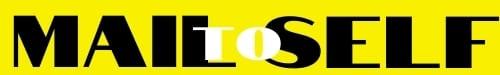 